МОСКОВСКИЙ ГОСУДАРСТВЕННЫЙ УНИВЕРСИТЕТ ИМЕНИ М.В.ЛОМОНОСОВА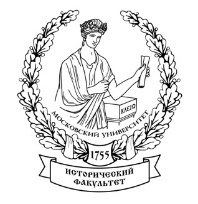 ИСТОРИЧЕСКИЙ ФАКУЛЬТЕТИнформационное письмоИсторический факультет МГУ имени М.В. Ломоносова и исторический факультет Софийского университета имени Св. Климента Охридского приглашают Вас принять участие в международной научной конференции «Casus belli в международных отношениях XIX–XX вв.: дипломатия, идеология, военные приготовления», которая состоится 20-21 октября 2022 года (мероприятие проводится  в рамках гранта РФФИ и Национального научного фонда Болгарии №20-59-18007 «От региональных конфликтов к эпохе глобальных трансформаций: взгляд российских и болгарских историков на международные отношения в конце XIX – начале XXI в.»). «Война есть продолжение политики другими средствами», - писал знаменитый немецкий военный теоретик Карл фон Клаузевиц. Начало войны во все времена было политическим решением, и механизм принятия этого решения (или отказа от него) определялся характером политического строя государства, представлениями его лидеров о государственных интересах своей страны, а также о вероятном противнике – его целях, возможностях, сильных и слабых сторонах. Изменения в экономике, в технологиях, в военном деле, в социальном и политическом устройстве государств, а также в характере системы международных отношений всегда шли рука об руку и в свою очередь влекли за собой перемены в характере войн и роли дипломатии в их предотвращении, развязывании и урегулировании. Соотношение объективного и субъективного факторов в истоках и причинах войн и конфликтов – вопрос, на который вряд ли может быть дан общий и исчерпывающий ответ. В каждом конкретном случае требуется глубокое изучение всего доступного исторического материала для того, чтобы понять, почему правительства и народы тех или иных государств в очередной раз не нашли иного выхода, кроме как взяться за оружие. История XIX и XX веков дает в этом плане богатейший материал для исследований и обобщений. За это время человечество проделало путь от чугунных ядер до ядерного оружия, многократно пыталось найти рецепт «вечного» или хотя бы длительного мира и всякий раз разочаровывалось в очередной «панацее», пыталось найти объяснение, или даже оправдание самому феномену войны и убеждалось в неполноте и недостаточности каждого из возможных объяснений. Конец эпохи «кабинетных» и династических войн; войны Французской революции и Наполеона; Венская система и «концерт Европы»; локальные войны середины XIX века; «Вооруженный мир» рубежа веков и кризисы начала XX столетия; Первая мировая война и «двадцатилетнее перемирие»; Вторая мировая и возникновение «биполярного мира»; «Холодная война» и ее «горячие точки»; локальные конфликты с «внешним участием» на рубеже тысячелетий – вот лишь примерный перечень вопросов и проблем, на материале которых предполагается сделать попытку дать развернутую характеристику феномену войны и его соотношению с политикой, экономикой, дипломатией и идеологией. Особое внимание будет уделено механизмам принятия решений, когда руководители государств и правительств обращались к своему «последнему доводу», решаясь связать достижение своих целей не с искусством дипломатии, а с силой оружия.Конференция будет проводиться в смешанном (виртуальном и очном) формате. По ее итогам предполагается публикация сборника научных трудов. Заявки на участие просьба присылать по адресу casusbelli_conf@mail.ru не позднее 5 октября 2022 г., статьи – до 1 декабря 2022 г. Рабочие языки конференции – русский, болгарский и английский.ЗаявкаОбращаем ваше внимание на то, что Оргкомитет оставляет за собой право отбора докладов. Командировочные расходы – за счет направляющей стороны.Требования к оформлению статейОбъем статей – до 20 тыс. знаков.Редактор WORD, шрифт Times New Roman, размер шрифта 14 (основной текст) и 10 (сноски), межстрочный интервал 1,5.Поля: левое – 3 см, правое – 1,5 см, верхнее и нижнее – по 2,5 см.Сноски постраничные, автоматические (нумерация сквозная).В начале статьи на русском и английском языках должны быть указаны: ФИО автора, название статьи, краткая аннотация и ключевые слова.ФИОАффилиацияУченая степеньДолжностьНазвание доклада Краткая аннотация (до 300 слов)Рабочий языкФорма участия (очная или дистанционная)